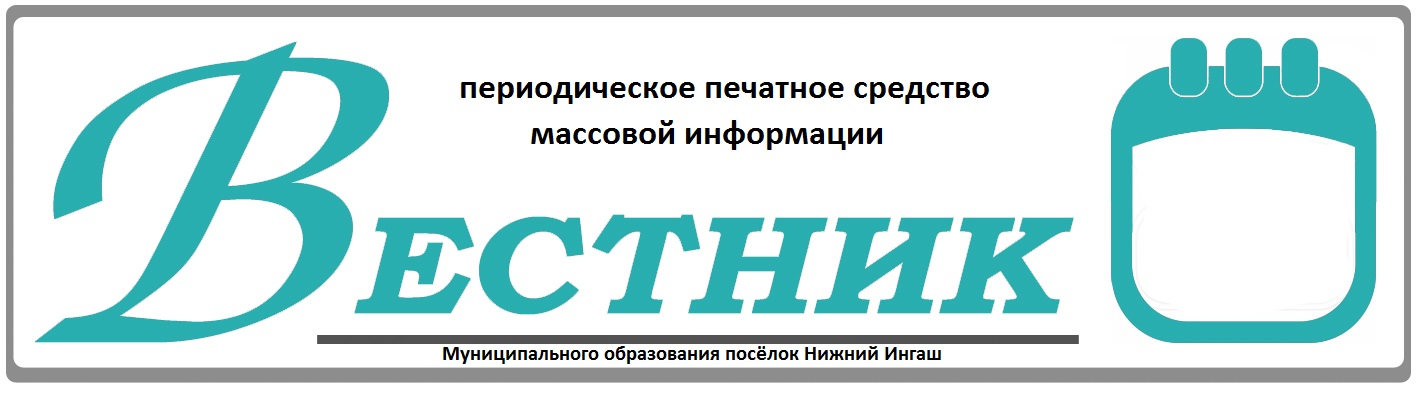 Официально________________________________                                                                     СОДЕРЖАНИЕ:ИЗБИРАТЕЛЬНАЯ КОМИССИЯ МУНИЦИПАЛЬНОГО ОБРАЗОВАНИЯПОСЕЛОК НИЖНИЙ ИНГАШРЕШЕНИЕ«17»  сентября  2020 год					              	               №49Об общих результатов выборов депутатов Нижнеингашского поселкового Совета депутатов шестого созыва        В соответствии со статьей 56 Закона Красноярского края от 02.10.2003 
№ 8-1411 «О выборах в органы местного самоуправления в Красноярском крае», на основании  решений избирательной комиссии муниципального образования поселок Нижний Ингаш: от 14.09.2020г. №46 «Об   установлении результатов  выборов депутатов Нижнеингашского поселкового Совета депутатов  по многомандатному избирательному округу  № 1»;-  от 14.09.2020г. №47 «Об   установлении результатов  выборов депутатов Нижнеингашского поселкового Совета депутатов  по многомандатному избирательному округу  № 2»;-  от 15.09.2020г. №48 «Об  отмене  признания избранным депутатом  Нижнеингашского поселкового Совета депутатов шестого Созыва Нижнеингашского района Красноярского края Бутенко Олега Валентиновича», избирательная комиссия муниципального образования поселок Нижний Ингаш, РЕШИЛА:1. Признать выборы депутатов Нижнеингашского поселкового Совета депутатов шестого созыва  по многомандатному избирательному округу  № 1 состоявшимися и действительными.(Окончание на стр. 2)23 сентября 2020 года                                                                                                                                           ВЕСТНИК №36                  1. Признать выборы депутатов Нижнеингашского поселкового Совета депутатов шестого созыва  по многомандатному избирательному округу  № 1 состоявшимися и действительными.2. Признать выборы депутатов Нижнеингашского поселкового Совета депутатов шестого созыва  по многомандатному избирательному округу  № 2 состоявшимися и действительными.        3. Установить, что в Нижнеингашский поселковый Совет депутатов шестого  созыва  избрано 5 депутатов  по многомандатным избирательным округам  № 1 (4 депутата)   по   № 2 (1 депутат), (список избранных депутатов прилагается).4. Опубликовать настоящее решение в печатных средствах массовой информации.МПСписокизбранных депутатов Нижнеингашского поселкового совета депутатов шестого созываПо многомандатным избирательным округам:по многомандатному избирательному округу № 1                           1.  Шумкова Ольга Юрьевна	                2.  Миллер Александр Альбрехтович                           3.  Чупина Светлана Владимировна                           4.  Ляхов Игорь Ивановичпо многомандатному избирательному округу № 2                           5.    Щербакова Надежда Николаевна              (Окончание на стр.3)23 сентября 2020 года                                                                                                                                         ВЕСТНИК №36                  ИЗБИРАТЕЛЬНАЯ КОМИССИИЯ МУНИЦИПАЛЬНОГО ОБРАЗОВАНИЯ ПОСЕЛОК НИЖНИЙ ИНГАШРЕШЕНИЕ«21» сентября 2020г.                             		                                                                        № 50О регистрации избранных депутатов Нижнеингашского поселкового Совета депутатов по многомандатному избирательному округу № 1В соответствии с пунктом 1 статьи 59 Закона Красноярского края от 02.10.2003 № 8-1411 «О выборах в органы местного самоуправления в Красноярском крае», на основании протокола избирательной комиссии муниципального образования поселок Нижний Ингаш  по выборам депутатов  Нижнеингашского поселкового Совета депутатов шестого созыва по одномандатному избирательному округу № 1 о результатах выборов депутатов  Нижнеингашского поселкового Совета депутатов по  многомандатному избирательному округу № 1, решения избирательной комиссии по выборам депутатов  Нижнеингашского поселкового Совета депутатов шестого Созыва  по многомандатному  избирательному округу № 1 от «14» сентября 2020 года № 46 «Об установлении результатов выборов депутатов  Нижнеингашского поселкового Совета депутатов по  многомандатному избирательному округу № 1» избирательная комиссия по выборам депутатов  Нижнеингашского поселкового Совета депутатов, РЕШИЛА:1. Зарегистрировать депутатов Нижнеингашского поселкового Совета депутатов по многомандатному избирательному округу №1, (согласно приложения).2.   Выдать  зарегистрированным депутатам Нижнеингашского поселкового Совета депутатов удостоверения об избрании депутатами  Нижнеингашского поселкового Совета депутатов шестого созыва.МППриложение к решению от  21.09.2020г. №50Списокизбранных депутатов Нижнеингашского поселковогоСовета депутатов шестого созываПо многомандатному избирательному округу № 1Шумкова Ольга ЮрьевнаМиллер Александр АльбрехтовичЧупина Светлана ВладимировнаЛяхов Игорь Иванович(Окончание на стр.4)23 сентября 2020 года                                                                                                                                          ВЕСТНИК №36                  ИЗБИРАТЕЛЬНАЯ КОМИССИИЯ МУНИЦИПАЛЬНОГО ОБРАЗОВАНИЯ ПОПОСЕЛОК НИЖНИЙ ИНГАШРЕШЕНИЕ«21»  сентября  2020г.                             		                                         № 51О регистрации избранных депутатов Нижнеингашского поселкового Совета депутатов по многомандатному избирательному округу № 2В соответствии с пунктом 1 статьи 59 Закона Красноярского края от 02.10.2003 № 8-1411 «О выборах в органы местного самоуправления в Красноярском крае», на основании протокола избирательной комиссии муниципального образования поселок Нижний Ингаш  по выборам депутатов  Нижнеингашского поселкового Совета депутатов шестого созыва по одномандатному избирательному округу № 2 о результатах выборов депутатов  Нижнеингашского поселкового Совета депутатов по  многомандатному избирательному округу № 2, решения избирательной комиссии по выборам депутатов  Нижнеингашского поселкового Совета депутатов шестого Созыва  по многомандатному  избирательному округу № 1 от «14» сентября 2020 года № 47 «Об установлении результатов выборов депутатов  Нижнеингашского поселкового Совета депутатов по  многомандатному избирательному округу № 2» избирательная комиссия по выборам депутатов  Нижнеингашского поселкового Совета депутатов, РЕШИЛА:1. Зарегистрировать депутатом Нижнеингашского поселкового Совета депутатов Щербакову Надежду Николаевну по многомандатному избирательному округу №2.2.    Выдать   Щербаковой Надежде Николаевне удостоверение об избрании ее депутатом  Нижнеингашского поселкового Совета депутатов шестого созыва.МППриложение к решению от  21.09.2020г. №51Списокизбранных депутатов Нижнеингашского поселковогоСовета депутатов шестого созываПо многомандатному избирательному округу № 2 Щербакова Надежда Николаевна                                                                     (Окончание на стр.5)23 сентября 2020 года                                                                                                                                           ВЕСТНИК №36                  Избирательная комиссия муниципального образованияпоселок Нижний Ингаш Нижнеингашского района Красноярского краяР Е Ш Е Н И Е«23» сентября 2020 года                                                                                                               №52О назначении повторных выборов депутатов Нижнеингашского поселкового Совета депутатов по многомандатным избирательным округам №1 и №2          На основании статей 70, 71 Федерального закона от 12 июня 2002 года № 67-ФЗ «Об основных гарантиях избирательных прав и права на участие в референдуме граждан Российской Федерации», статей 3, 54 Закона Красноярского края от 2 октября 2003 года № 8-1411 «О выборах в органы местного самоуправления», избирательная комиссия муниципального образования поселок Нижний Ингаш Нижнеингашского района Красноярского края РЕШИЛА:Назначить на 13 декабря 2020 года повторные выборы 5 (пяти) депутатов Нижнеингашского поселкового Совета депутатов, по многомандатному избирательному округу №1 одного депутата, по многомандатному избирательному округу №2 четверых депутатов.Направить настоящее решение в Избирательную комиссию Красноярского края.Опубликовать решение в средствах массовой информации.МПУчредители:Нижнеингашский поселковый Совет депутатовАдминистрация поселка Нижний ИнгашНижнеингашского районаКрасноярского края663850 Красноярский край,Нижнеингашский район, пгт. Нижний Ингаш, ул. Ленина, 160   	                                                    Ответственный                                                                      за выпуск:                 Выходит                                     Фрицлер И.В.             1 раз в месяц           Распространение                             Телефон:               Бесплатно                               8 (39171) 22-4-18                  Тираж                                   8 (39171) 22-1-19           30 экземпляров                                 Факс:                                                               8 (39171) 21-3-10    1Решение №49 от 17.09.2020 года «Об общих результатов выборов депутатов Нижнеингашского поселкового Совета депутатов шестого созыва»1-2 стр.2Решение №50 от 21.09.2020 года «О регистрации избранных депутатов Нижнеингашского поселкового Совета депутатов по многомандатному избирательному округу № 1»3 стр.3Решение №51 от 21.09.2020 года «О назначении повторных выборов депутатов Нижнеингашского поселкового Совета депутатов по многомандатным избирательным округам №1 и №2»4 стр.4Решение №52 от 23.09.2020 года «О назначении повторных выборов депутатов Нижнеингашского поселкового Совета депутатов по многомандатным избирательным округам №1 и №2»5 стр.Председатель избирательной комиссии муниципального образования поселок Нижний Ингаш_______                В.А. ДемиденкоСекретарь избирательной комиссии муниципального образования поселок Нижний Ингаш_______                   А.С. ГузейПриложение к решению избирательной комиссии муниципального образования от  17.09.2020 года № 49Председатель избирательной комиссии муниципального образования поселок Нижний Ингаш______                 В.А.Демиденко (подпись)                         (инициалы, фамилия)Секретарь избирательной комиссии муниципального образования поселок Нижний Ингаш______                   А.С. Гузей__ (подпись)                         (инициалы, фамилия)Председатель избирательной комиссии муниципального образования поселок Нижний Ингаш______                 В.А.Демиденко (подпись)                         (инициалы, фамилия)Секретарь избирательной комиссии муниципального образования поселок Нижний Ингаш______                   А.С. Гузей__ (подпись)                         (инициалы, фамилия)Председатель избирательной комиссии муниципального образования поселок Нижний Ингаш ____________     В.А.Демиденко    (подпись)                            Секретарь избирательной комиссии муниципального образования поселок Нижний Ингаш  ______________  А.С.Гузей    (подпись)                         